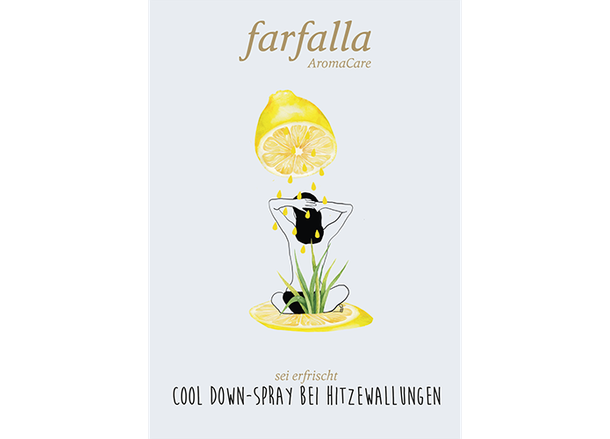 Sei erfrischtCool Down-Spray bei HitzewallungenDie unangehmen Begleiterscheinungen der Wechseljahre lassen sich mit diesem Aromapflegerezept mildern. Rosengeranie ist ein tolles regulierendes Öl in dieser Zeit, Orangenblütenwasser generell sehr erfrischend.Am besten hilft der Spray bei regelmässiger Anwendung, mehrmals täglich.
Tanja, Pharma-Assistentin

Schon gewusst: Wer es minzig-frisch liebt, kann statt Bio-Pflanzenwasser Orangenblüte das kühlende Bio-Pflanzenwasser Pfefferminze und/oder statt Rosengeranie ätherisches Öl Pfefferminze anwenden. Bei Verwendung von mentholhaltigen Rohstoffen (Minzöl) unbedingt von Kindern fernhalten.ProdukteAnleitung75 ml Bio-Pflanzenwasser Orangenblüten mit 2 Tropfen ätherischem Öl Rosengeranie verschütteln.bei Bedarf auf Gesicht, Handgelenke, Dekolleté und Nacken sprühen.Idealerweise im Kühlschrank lagern.Vor jedem Gebrauch gut schütteln!FormularbeginnFormularende                                     75 mlOrangenblüte, Bio-Pflanzenwasser, Verwöhnzeit                                     2 TropfenRosengeranie Bourbon bio